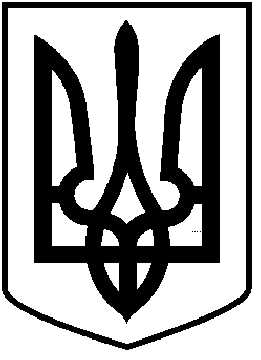 ЧОРТКІВСЬКА МІСЬКА РАДАСОРОКОВА ПОЗАЧЕРГОВА СЕСІЯ ВОСЬМОГО СКЛИКАННЯ                                                         РІШЕННЯ25 лютого 2022  року                                                                                № 1006м. ЧортківПро затвердження заступника міськогоголови з питань діяльності виконавчихорганів  Чортківської  міської  ради	Розглянувши пропозицію Чортківського міського голови  Володимира Шматька, керуючись статтею 10 Закону України "Про службу в органах місцевого самоврядування", Законом України "Про запобігання корупції та статтями 26, 51, 56 Закону України "Про місцеве самоврядування в Україні", міська радаВИРІШИЛА:	1.Затвердити кандидатуру Гурина Віктора Михайловича на посаду заступника міського голови з питань діяльності виконавчих органів Чортківської міської ради.	2.Включити до складу виконавчого комітету міської ради заступника міського голови з питань діяльності виконавчих органів міської ради Гурина Віктора Михайловича.	3. Гурину Віктору Михайловичу пройти спеціальну перевірку відповідно до ЗаконуУкраїни "Про запобігання корупції.	4. Контроль за виконанням даного рішення покласти на постійну комісію міської ради з питань депутатської етики та дотримання законності.Міський голова                                                               Володимир ШМАТЬКО